
Agenda Item:		GDate:			September 20, 2018Title: 	Final Review of Proposed Procedural Guidelines for Conducting Licensure HearingsPresenters: 	Ms. Susan B. Williams, Assistant Attorney General, Office of the Attorney GeneralMrs. Patty S. Pitts, Assistant Superintendent, Division of Teacher Education and LicensureMs. Nancy Walsh, Coordinator of Professional Practices
Email: 		Patty.Pitts@doe.virginia.gov	Phone:  (804) 371-2522Purpose of Presentation: Guidelines for use by the Superintendent’s Investigative Panel and the Board of Education in conducting licensure hearings.
Executive Summary:The Board of Education is responsible by law for promulgating regulations that prescribe the requirements for the licensure of teachers and other school personnel required to hold a license, including requirements for the denial, suspension, cancellation and revocation of such licenses.The Board of Education is committed to providing an equitable and fair process that affords a license holder who is seeking license renewal or whose license is the subject of a petition for suspension or revocation adequate and timely notice of the proceedings and a meaningful opportunity to be heard.  These proposed guidelines (Attachment A) are intended to assist the parties and the decision makers in that process.Action Requested:  
Superintendent’s Recommendation: The Superintendent of Public Instruction recommends the Board of Education approve the proposed Procedural Guidelines for Conducting Licensure Hearings.
Previous Review or Action:  April 25, 2018:  Preliminary review of first draft of proposed Procedural Guidelines for Conducting Licensure Hearings  (no action taken)June 28, 2018:  First review of proposed Procedural Guidelines for Conducting Licensure Hearings  (no action taken)July 26, 2018:  Second review of proposed Procedural Guidelines for Conducting Licensure Hearings (no action taken)Background Information and Statutory Authority: The Constitution of Virginia and the Code of Virginia provide authority for the Board of Education to promulgate Licensure Regulations for School Personnel.Article VIII, Section 4 of the Constitution of Virginia states, in part, the following: The Board of Education has the statutory authority to prescribe licensure requirements by regulation.  These regulations shall include requirements for the denial, suspension, cancellation, revocation, and reinstatement of licensure.   Section 22.1-298.1 of the Code of Virginia, states: Refer to Attachment B to review the pertinent sections of the current Licensure Regulations for School Personnel.Timetable for Further Review/Action:Upon approval by the Board of Education, the Guidelines will be disseminated to school divisions by a Superintendent’s Memorandum and posted on the Department of Education’s website.Impact on Fiscal and Human Resources: The administrative impact associated with these guidelines is expected to be minimal.Virginia Board of Education Agenda Item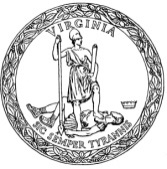 